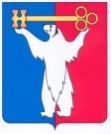 АДМИНИСТРАЦИЯ ГОРОДА НОРИЛЬСКАКРАСНОЯРСКОГО КРАЯПОСТАНОВЛЕНИЕ13.06.2023                                        г. Норильск                                                 № 238О внесении изменений в постановление Администрации города Норильска 
от 17.03.2023 № 100 В целях урегулирования отдельных вопросов, связанных с обеспечением безопасной работы всех видов автомобильного транспорта и организации пассажирских перевозок в особых метеорологических и (или) дорожных условиях 
на территории муниципального образования город Норильск, при ограничении (прекращении) движения автомобильного транспорта (в том числе общественного транспорта) по автомобильным дорогам,ПОСТАНОВЛЯЮ:1. Внести в Порядок взаимодействия структурных подразделений Администрации города Норильска, муниципальных предприятий муниципальных учреждений и муниципального образования город Норильск в период возникновения особых метеорологических и (или) дорожных условий, возникающих на территории муниципального образования город Норильск, утвержденный постановлением Администрации города Норильска от 17.03.2023 № 100 (далее - Порядок), следующие изменения:1.1. Дополнить Порядок пунктами 7, 8, 9 следующего содержания:«7. В случае принятия решения штабом «Шторм» о невозможности осуществления движения колонн автобусов по Автодороге: 7.1. СОД:- в течение 20 минут с момента принятия решения штабом «Шторм» размещает соответствующую информацию на городской справке - автомате, официальном сайте муниципального образования город Норильск;- с момента принятия решения штабом «Шторм» незамедлительно информирует Дежурного «АДЦ», представителя МУП «МОК», директора МБУК «Городской центр культуры», директора МБУК «КДЦ «Юбилейный», начальника Кайерканского территориального управления Администрации города Норильска (далее - КТУ) и директора МКУ «Управление потребительского рынка и услуг» (далее – УПРиУ) (иного сотрудника УПРиУ, назначенного приказом директора УПРиУ (далее – ответственный сотрудник УПРиУ)).7.2. Представитель МУП «МОК» незамедлительно с момента поступления информации от СОД оповещает людей, находящихся в здании АДЦ, о принятом штабом «Шторм» решении.7.3. Дежурный «АДЦ» совместно с ответственным сотрудником УГХ 
в течение 30 минут с момента получения информации от СОД определяет необходимое количество транспортных средств (автобусов) для перевозки людей, находящихся в здании АДЦ в МБУК «Городской центр культуры», а также время начала движения транспортных средств (автобусов).7.4. Ответственный сотрудник КТУ, назначенный приказом начальника КТУ, 
в течение 30 минут с момента получения информации от СОД определяет необходимое количество транспортных средств (автобусов) для перевозки людей, находящихся в здании ТБК в МБУК «КДЦ «Юбилейный», а также время начала движения транспортных средств (автобусов).7.5. Ответственные сотрудники, указанные в пунктах 7.3 и 7.4 настоящего Порядка, передают директору УПРиУ и (или) ответственному сотруднику УПРиУ информацию о начале движения транспортных средств (автобусов) в течение 
15 минут с момента их отправки.8. МБУК «Городской центр культуры», МБУК «КДЦ «Юбилейный»:8.1. организуют работу по размещению доставленных людей 
в подведомственных помещениях в период введения ограничения (прекращения) движения автомобильного транспорта (в том числе общественного транспорта) 
по Автодороге;8.2. определяют количество доставленных в подведомственные учреждения людей для последующей оперативной (в течение 20 минут с момента прибытия автобусов) передачи данной информации ответственному сотруднику УПРиУ.9. Ответственный сотрудник УПРиУ в течение 3 часов с момента получения информации, указанной в пункте 8.2 настоящего Порядка, обеспечивает их бутилированной питьевой водой из расчета 1,5 литра на 1 человека.».2. Опубликовать настоящее постановление в газете «Заполярная правда» 
и разместить его на официальном сайте муниципального образования город Норильск.Глава города Норильска                                                                                   Д.В. Карасев